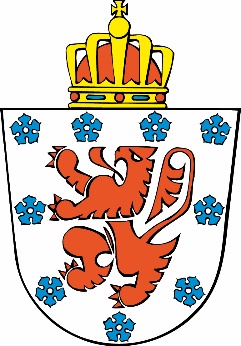 Antrag auf Städtebaugenehmigung, für den die Mitwirkung eines Architekten nicht nötig ist, für andere Zwecke als in den Anhängen 5 bis 8 angegebenFeld 1 - AntragstellerNatürliche Person Name: …………………………………….Vorname:……………………………AnschriftStraße:……………………………………………Nr. ….. Bfk……………Postleitzahl: ………… Gemeinde:…………………………………………Land:………………………………………….Telefon:………………………………Fax:………………………………...E-Mail:…………………………………………………………………………..Juristische PersonBezeichnung oder Firmenname: …………………………………….…Rechtsform:…………………………………………………………………Anschrift Straße: ……………………………………………Nr. ….. Bfk……………Postleitzahl: ………… Gemeinde:…………………………………………Land:………………………………………….Telefon:………………………………Fax:………………………………...E-Mail:…………………………………………………………………………..Sachbearbeiter Name: …………………………………….Vorname:……………………………Eigenschaft:……………………………………………………………………………Telefon:………………………………Fax:………………………………...E-Mail:…………………………………………………………………………..ProjektautorName: …………………………………….Vorname:……………………………Bezeichnung oder Firmenname einer juristischen Person:………………………………………………………Rechtsform:…………………………………………………………………Eigenschaft:……………………………………………………………………………Anschrift   Straße:……………………………………………Nr. ….. Bfk……………Postleitzahl: ………… Gemeinde:…………………………………………Land:………………………………………….Telefon:………………………………Fax:………………………………...E-Mail:…………………………………………………………………………..  Feld 2 - Gegenstand des AntragsProjektbeschreibung: Die projektierten Handlungen und Arbeiten sowie - bei Abbrucharbeiten - die Zweckbestimmung der Parzelle nach Durchführung dieser Handlungen und Arbeiten darstellen………………………………………………………………………………………………………………………………………………………………………………………………………………………………………………………………………………………………………………………………………………………………………………………………………………………………………………………………………………………………………………………………………………………………………………………………………………………………………………………………………………………………………………………………………………………………………………………………………………………………………………………………………………………………………………………………………………………………………………………………………………………………………………………………………………………………………………………………………………………………………………………………………………………………………………………………………………………………………………………………………………………………………………………………………………………………………………………………………………………………………………………………………………………………………………………………………………………………………………………………………………………………………………………………………………………………………………………………..Wenn eine phasenweise Umsetzung des Projekts erwünscht wird, Beschreibung der Phaseneinteilung:   ………………..………………………………………………………………………………………………………………………………………………………………………………………………………………………………………………………………………………………………………………………………………………………………………………………………………………………………………………………………………………………………………………………………………………………………………………………………………………………………………………………………………………………………………………………………………………………………………………………………………………………………………………………………………………………………………………………………………………………………………………………………………………………………………………………………………………………………………………………..Feld 3 - Angaben über den Projektstandort                 Straße:………………………………………………..…Nr. …………………..                Gemeinde:…………………………………………                Liste der vom Antrag betroffenen Katasterparzellen Wenn das Projekt mehr als fünf Parzellen betrifft, bitte eine Draufsicht mit den gesamten Parzellen beifügenVorhandensein von Dienstbarkeiten und sonstiger Rechte NeinJa: ……………………Feld 4 - Vorgeschichte betreffend den Antrag Städtebaubescheinigung Nr. 1 ausgestellt am ………………….. in ………….Städtebaubescheinigung Nr. 2 ausgestellt am ………………….. in ………….Denkmalgenehmigung ausgestellt am ………………….. in …………Sonstige Genehmigungen in Bezug auf das Gut (Städtebaugenehmigung, Verstädterungsgenehmigung, Umweltgenehmigung, Globalgenehmigung, Genehmigung für Handelsniederlassungen, integrierte Genehmigung, …) :               ……………………………………………………………………………………………………………………..….              ……………………………………………………………………………………………………………………..….  ……………………………………………………………………………………………………………………..….  ……………………………………………………………………………………………………………………..….  ……………………………………………………………………………………………………………………..….  Feld 5 – Dekret über den Schutz der Denkmäler, Kleindenkmäler, Ensembles und historische Kulturlandschaften sowie über die Ausgrabungen (Denkmalschutzdekret)Das betroffene Objekt befindet sich im Schutzbereich eines vorläufig oder endgültig geschützten GutesNeinJa…  Das betroffene Objekt ist vorläufig oder endgültig geschützt gemäß dem Dekret vom 23. Juni 2008 zum Schutz der Denkmäler, Kleindenkmäler, Ensembles und historische Kulturlandschaften sowie über die AusgrabungenNeinJa… 	- Verpflichtendes Projekttreffen am ……………….	-Referenz des Protokolls …………………	- Der Antrag enthält (als Anhang beizufügen):		Das Protokoll des verpflichtenden Projekttreffens (Art. D.IV.31.1)		Ggf. die ergänzenden Dokumente, die laut Protokoll dem Antrag beizufügen sindFeld 6 - Rechtslage des GutesListe der auf das Gut anwendbaren GRE-Dokumente und Angaben zur GebietseinteilungRaumentwicklungsschema (bei Anwendung von Artikel D.II.16 des GRE):Sektorenplan: …….Flächennutzungskarte: …..  Plurikommunales Entwicklungsschema: ……..Kommunales Entwicklungsschema: …..Lokales Orientierungsschema:…..Kommunaler Leitfaden für den Städtebau:….Regionaler Leitfaden für den Städtebau:….Wenn die Normen über die akustische Qualität der Bauten, auf das Projekt anwendbar sind, bitte das Formular Dn beifügen.Verstädterungsgenehmigung:…..					Los Nr.:……………………Gut mit einem bemerkenswerten Baum bzw. Strauch oder einer bemerkenswerten Hecke Gut, das der Regelung über die Besteuerung der Gewinne aus der Planung unterliegt Neu zu gestaltender Standort, Areal für Landschafts- und Umweltsanierungsmaßnahmen, Areal für eine städtische Flurbereinigung, eine städtische Erneuerung, eine städtische Neubelebung, bevorzugtes Initiativgebiet:  … Feld 7 - Liste der Ausnahmen und Abweichungen und entsprechende BegründungWenn der Antrag eine Ausnahme zum Sektorenplan oder zu den Normen des regionalen Leitfadens für den Städtebau, oder eine Abweichung von einem Schema, von einer Flächennutzungskarte, von den Anweisungen eines Leitfadens für den Städtebau oder von der Verstädterungsgenehmigung    voraussetzt: der Beleg der Einhaltung der durch die Artikel D.IV.5 bis D.IV.13 des GRE gestellten Bedingungen:………………………………………………………………………………………………………………………………………………………………………………………………………………………………………………………………………………………………………………………………………………………………………………………………………………………………………………………………………………………………………………………………………………………………………………………………………………………………………………………………………………………………………………………………………………………………………………………………………………………………………………………………………………………………………………………………………………………………………………Feld 8 - UmweltgesetzbuchDer Antrag enthält (als Anhang beizufügen):O  	eine Bewertungsnotiz über die UmweltverträglichkeitO 	eine Umweltverträglichkeitsstudie        Feld 9 - Dekret über die Bodenbewirtschaftung Die Daten betreffend das Gut bitte prüfen, die in der Datenbank im Sinne des Dekrets vom 1. März 2018 über die Bodenbewirtschaftung und -sanierung erfasst sind. Das ordnungsgemäß ausgefüllte Formular mit den erforderlichen Dokumenten im Sinne des Dekrets vom 1. März 2018 über die Bodenbewirtschaftung und -sanierung beifügen. Feld 10 - Dekret über das kommunale Verkehrswegenetz: Schaffung, Änderung oder Abschaffung von GemeindewegenNein Ja: kurze Beschreibung der Arbeiten ……………………………………………………………	Die Auskünfte im Sinne von Artikel 11 des Dekrets vom 6. Februar 2014 über das kommunale Verkehrswegenetz oder die diesbetreffende endgültige Genehmigung beifügen 	Feld 11 - Dekret über die Energieeffizienz von GebäudenDer Antrag enthält (als Anhang beizufügen): Das (die) kraft des Dekrets über die Energieeffizienz von Gebäuden erforderliche(n) Dokument(e) beifügenFeld 12 - Statistisches FormularDie föderalen Rechtsvorschriften in Bezug auf das statistische Formular einhaltenFeld 13 - ProjekttreffenDer Antrag enthält (als Anhang beizufügen):das Protokoll des Treffens ohne Entscheidungsgewalt, wenn ein Projekttreffen stattgefunden hatden Beweis dafür, dass ein kraft des GRE obligatorisches Projekttreffen beantragt worden ist, wenn dieses Projekttreffen zwar beantragt wurde, aber nicht binnen 20 Tagen nach dem Antrag stattgefunden hatFeld 14 - Beizufügende AnhängeDie folgenden Dokumente sind in vier Ausfertigungen beizufügen: 	ein Lageplan zur Darstellung des Projektes in einem Umkreis von 200 Metern mit folgenden Angaben:	die Orientierung; 	die Zufahrtstraßen mit Angabe ihres rechtlichen Status und ihrer Bezeichnung; 	die Lage, die Art oder die Zweckbestimmung der bestehenden Bauten in einem Umkreis von 50 Metern;	die nummerierte Angabe der Aufnahmen des Fotoberichts; 	ein Fotobericht, durch den der städtebauliche und landschaftliche Kontext, in den sich das Projekt einfügt, berücksichtigt werden kann, und der mindestens das Folgende enthält:	zwei Aufnahmen, wobei die erste direkt am Wegenetz die Parzelle und die angrenzenden Gebäude zeigt, und die andere die Parzelle(n) zeigt, die sich gegenüber auf der anderen Seite der Straße befinden;	mindestens drei Aufnahmen, um die Grenzen des betreffenden Gutes und die Nachbargebäude zu visualisieren;	wenn das Projekt die Anwendung der Artikel D.IV.5 bis D.IV.13 des GRE voraussetzt, oder wenn das Projekt sich in einem Areal von landschaftlichem Interesse befindet, mindestens drei verschiedene Fernaufnahmen, die es ermöglichen, den gesamten landschaftlichen Kontext, in den sich das Projekt einfügt, zu visualisieren, wobei auf jeder Aufnahme der Standort des Projekts angegeben wird;	ein Plan zur Verdeutlichung der Belegung der Parzelle, mit folgenden Angaben:	die Grenzen der betroffenen Parzelle;	gegebenenfalls die Lage der auf der Parzelle gelegenen Gebäude, die bestehen bleiben oder abgerissen werden;	ggf. die Lage der projektierten Bauten, die Beschreibung der Verblendwerkstoffe des aufgehenden Mauerwerks und der Dachdeckung;	die durch menschliches Eingreifen entstandenen, auf dem Grundstück bestehenden Grunddienstbarkeiten;	die erhaltene oder geplante Einrichtung des Bodens der betroffenen Parzelle, einschließlich der Bauwichzonen, der Einfriedungen, der Parkflächen für Fahrzeuge, der Lage und Höhe der bestehenden Vegetation einschl. der hochstämmigen Bäume, der zu erhaltenden oder zu vernichtenden Hecken sowie der bemerkenswerten Bäume und der Anpflanzungen;	ggf. die zu treffenden Maßnahmen, um den einwandfreien Abfluss des Oberflächenwassers zu gewährleisten;	ggf. die zu treffenden Maßnahmen, um die Klärung des Abwassers zu gewährleisten; 	bei dem Umbau einer bestehenden Konstruktion, bei der Schaffung einer oder mehrerer Wohnungen, bei dem Bau einer Veranda, eines Neben- oder Anbauvolumens, die Visualisierung des Projekts mit den umzubauenden, abzureißenden oder zu bauenden Konstruktionen, im Maßstab 1:100 oder 1:50, unter Angabe folgender Elemente:	der Grundriss aller Ebenen sowie die aktuelle und künftige Zweckbestimmung der Räumlichkeiten; 	die Aufrisse; 	die Verblendwerkstoffe und der Farbton des vorhandenen oder künftigen aufgehenden Mauerwerks und der Dachdeckung; 	die mit Maßangaben versehenen Quer- und Längsschnitte mit Angabe der Höhenlage des Erdgeschosses, der Höhenlage des bestehenden und geplanten Bodenreliefs und des Profils der angrenzenden Bauten sowie die genaue Zusammensetzung der Wände und des Daches, die Angabe der Rauchabzugs- und Lüftungsrohre; 	gegebenenfalls die Berechnungen, aus der sich die Einhaltung des Kriteriums der gesundheitlichen Zuträglichkeit nach Artikel 3  Ziffer 5 des wallonischen Gesetzbuches über nachhaltiges Wohnen betreffend die natürliche Beleuchtung ergibt. 	beim Anbringen eines oder mehrerer Aushängeschilder oder Reklamevorrichtungen, einer oder mehrerer ortsfester oder beweglicher Einrichtungen, oder eines oder mehrerer Module zur Erzeugung von Strom oder Hitze: 	die Draufsicht der Vorrichtung oder des Moduls; 	die Vorderansicht der Vorrichtung oder des Moduls; 	die Beschreibung der Baustoffe und ihr Farbton; 	für die Aushängeschilder oder Reklamevorrichtungen: die Beschreibung des benutzten Schriftzugs und ggf. der benutzten Beleuchtung  	bei Abbruch einer Konstruktion oder Vorrichtung: 	die Draufsicht der Konstruktion / Vorrichtung;	mindestens drei signifikante Fotoaufnahmen der betroffenen Konstruktion / Vorrichtung;Die Pläne werden nummeriert und auf das Normformat von 21 auf 29,7 cm gefaltet.Feld 15 - UnterschriftenIch verpflichte mich, die gegebenenfalls durch andere Gesetze, Dekrete oder Verordnungen auferlegten Zulassungen oder Genehmigungen zu beantragen.Unterschrift des Antragstellers oder des Mandatträgers…………………………………………………………………….DatenschutzDas Ministerium der Deutschsprachigen Gemeinschaft bzw. die zuständige Gemeinde sind gemeinsam verantwortliche Verarbeiter Ihrer Daten gemäß der Datenschutz-Grundverordnung (EU) Nr. 2016/679 vom 27. April 2016 und den entsprechenden Ausführungsbestimmungen. Ihre Persönlichkeitsrechte erfahren daher eine besondere Beachtung. Weiterführende Informationen zur Wahrung Ihrer Rechte finden Sie unter www.ostbelgienlive.be/datenschutz bzw. auf der Seite mit der Datenschutzerklärung der Gemeinde. Sie erreichen den Datenschutzbeauftragten des Ministeriums, Herrn Wilfried Heyen, unter datenschutz@dgov.be. Den Kontakt des Datenschutzbeauftragten der Gemeinde entnehmen Sie bitte deren Datenschutzerklärung.In Übereinstimmung mit den Rechtsvorschriften in Sachen Datenschutz und mit dem Gesetzbuch über die räumliche Entwicklung (GRE) werden die mitgeteilten personenbezogenen Daten von der für Raumordnung zuständige Fachbereich des Ministeriums der Deutschsprachigen Gemeinschaft (wenn der Antrag bei der Regierung eingereicht wird) bzw. von der Gemeinde (wenn der Antrag bei einer Gemeinde eingereicht wird) ausschließlich zu Zwecken der Bearbeitung Ihrer Akte benutzt.Diese Daten werden nur den im GRE, insbesondere in dessen Buch IV genannten Behörden, Instanzen, Ausschüssen, Kommissionen und Dienststellen mitgeteilt. Die Deutschsprachige Gemeinschaft bzw. die Gemeinde kann Ihre personenbezogenen Daten ebenfalls Dritten mitteilen, wenn die Gesetze sie dazu verpflichten, oder wenn die Deutschsprachige Gemeinschaft bzw. die Gemeinde in gutem Glauben der Ansicht ist, dass diese Weitergabe sinnvoll ist, um ein gesetzliches Verfahren einzuhalten, oder im Rahmen eines Gerichtsverfahrens.Diese Daten werden weder verkauft noch für Marketingzwecke benutzt. Sie werden so lange aufbewahrt, wie die Städtebaugenehmigung oder -bescheinigung gültig ist. Hinsichtlich der nicht mehr gültigen Städtebaugenehmigungen oder -bescheinigungen werden die elektronischen Daten in einer minimierten Form aufbewahrt, die es der Deutschsprachigen Gemeinschaft bzw. der Gemeinde ermöglicht, zu wissen, ob Ihnen eine Städtebaugenehmigung oder –bescheinigung gewährt worden ist, und ob sie noch gültig bzw. ungültig ist. Wenn eine Reaktion der Deutschsprachigen Gemeinschaft (wenn Ihr Antrag bei der Regierung eingereicht wurde) oder der Gemeinde (wenn Ihr Antrag bei der Gemeinde eingereicht wurde) innerhalb eines Monats nach Ihrem Antrag auf Auskunft oder Berichtigung ausbleibt, können Sie bei der Datenschutzbehörde einen Beschwerde einreichen, entweder auf deren Webseite: https://www.datenschutzbehorde.be/, per Post: Datenschutzbehörde, 35 Rue de la Presse - 1000 Bruxelles oder per E-Mail: contact@apd-gba.be.Auszug aus dem Gesetzbuch über die räumliche EntwicklungArt. D.IV.33Binnen zwanzig Tagen nach Eingang des eingesandten Antrags auf Genehmigung bzw. auf Städtebaubescheinigung Nr. 2 oder seines Empfangsscheins:1° schickt das Gemeindekollegium oder die Person, die es zu diesem Zweck bevollmächtigt, oder [die Regierung], dem Antragsteller eine Empfangsbestätigung im Falle eines vollständigen Antrags. Das Kollegium übermittelt dem Projektautor eine Abschrift davon;2° richtet das Gemeindekollegium bzw. die Person, die es zu diesem Zweck bevollmächtigt, oder [die Regierung], im Falle eines unvollständigen Antrags ein Verzeichnis der fehlenden Unterlagen an den Antragsteller per Einsendung, und deutet darauf hin, dass das Verfahren erst ab deren Empfang fortgesetzt wird. Das Kollegium übermittelt dem Projektautor eine Abschrift davon. Der Antragsteller verfügt über eine Frist von 180 Tagen, um den Antrag zu vervollständigen; andernfalls wird der Antrag für unzulässig erklärt. Jeder Antrag, der zweimal als unvollständig betrachtet worden ist, wird für unzulässig erklärt.Wenn das Gemeindekollegium oder die Person, die es zu diesem Zweck bevollmächtigt, dem Antragsteller die in Absatz 1 Ziffer 1 genannte Empfangsbestätigung oder das in Absatz 1 Ziffer 2 genannte Verzeichnis der fehlenden Unterlagen innerhalb der Frist von zwanzig Tagen nicht zugeschickt hat, wird der Antrag als zulässig betrachtet und wird das Verfahren fortgesetzt, wenn der Antragsteller [der Regierung] eine Kopie der Akte, die er ursprünglich an das Gemeindekollegium gerichtet hat, sowie den Beleg der Einsendung oder des Empfangsscheins, die in Artikel D.IV.32 erwähnt sind, übermittelt. Der Antragsteller setzt gleichzeitig das Gemeindekollegium davon in Kenntnis. Falls er [der Regierung] seine Akte binnen dreißig Tagen ab Eingang des eingesandten Antrags auf Genehmigung bzw. auf Städtebaubescheinigung Nr. 2 oder seines Empfangsscheins, so wie in Artikel D.IV.32 erwähnt, nicht übermittelt, ist der Antrag unzulässig. Wenn das Gemeindekollegium innerhalb derselben Frist von dreißig Tagen [die Regierung] über die Frist, innerhalb deren der Beschluss des Gemeindekollegiums gesendet wird, nicht per Einsendung informiert hat, legt [die Regierung] selbst diese Frist auf der Grundlage der Akte und der obligatorischen Stellungnahmen fest. Für das Gemeindekollegium, das davon durch Einsendung in Kenntnis gesetzt wird, ist diese Frist verbindlich.Wenn [die Regierung] dem Antragsteller die in Absatz 1 Ziffer 1 genannte Empfangsbestätigung oder das in Absatz 1 Ziffer 2 erwähnte Verzeichnis der fehlenden Unterlagen innerhalb der Frist von zwanzig Tagen nicht zugesandt hat, wird der Antrag als zulässig betrachtet und das Verfahren fortgesetzt.Art. R.IV.26-1  (…)Wenn sich der Antrag auf Genehmigung auf unterschiedliche Objekte bezieht, die ungleiche Formulare erfordern, werden Letztere der Akte beigefügt, wobei sie einen einzigen Genehmigungsantrag bilden.Art. R.IV.26-3Mit der vorherigen Zustimmung der zuständigen Behörde oder der Person, die sie kraft Artikel D.IV.33 bevollmächtigt, oder des Ministers, falls er die mit der Untersuchung der in den Artikeln D.II.54, D.IV.22 Absatz 1 Nummer 12 und D.V.16 erwähnten Genehmigungsanträge beauftragte Behörde ist, kann der Antragsteller die Pläne in einem anderen Maßstab als die verlangten Maßstäbe vorlegen.Die zuständige Behörde oder die Person, die sie kraft Artikel D.IV.33 bevollmächtigt, oder der Minister, falls er die mit der Untersuchung der in den Artikeln D.II.54, D.IV.22 Absatz 1 Nummer 12 und D.V.16 erwähnten Genehmigungsanträge beauftragte Behörde ist, kann ausnahmsweise die Vorlage von ergänzenden Dokumenten beantragen, wenn solche für das Verständnis des Projekts unerlässlich sind. Diese ergänzenden Dokumente werden in dem Verzeichnis der fehlenden Unterlagen nach Artikel D.IV.33 Absatz 1 Ziffer 2 angegeben.Die Anzahl der vorzulegenden Ausfertigungen wird in den Anhängen 4 bis 11 nach Artikel R.IV.26-1 angegeben.[Die Gemeinden sind befugt, die Anhänge 4 bis 11 im Rahmen und zu dem einzigen Zweck der Anwendung der sie betreffenden Rechtsvorschriften über den Schutz personenbezogener Daten anzupassen, und dem angepassten Formular den Namen und das Emblem der Gemeinde hinzuzufügen.]Wenn die zuständige Behörde oder die Person, die sie kraft Artikel D.IV.33 bevollmächtigt, oder der Minister, falls er die mit der Untersuchung der in den Artikeln D.II.54, D.IV.22 Absatz 1 Nummer 12 und D.V.16 erwähnten Genehmigungsanträge beauftragte Behörde ist, von dem Antragsteller zusätzliche Ausfertigungen verlangt, erwähnt sie dies in dem Verzeichnis der fehlenden Unterlagen nach Artikel D.IV.33 Absatz 1 Ziffer 2. Die Anzahl dieser zusätzlichen Ausfertigungen kann die Anzahl der zu beantragenden Stellungnahmen nicht überschreiten.Die zuständige Behörde oder die Person, die sie kraft Artikel D.IV.33 bevollmächtigt, oder der Minister, falls er die mit der Untersuchung der in den Artikeln D.II.54, D.IV.22 Absatz 1 Nummer 12 und D.V.16 erwähnten Genehmigungsanträge beauftragte Behörde ist, kann von dem Antragsteller verlangen, dass er die zusätzliche Ausfertigung auf EDV-Träger liefert, wobei sie das Format der betreffenden Datei angibt.Der Gemeinde oder  der Regierung vorbehaltenes FeldAntragsteller…………………………………………………………………………………………….Gegenstand des Antrags……………………………….…………………………………………………………..Bezugszeichen der Akte……………………………………………………….……………………………………GemeindeGemarkungFlurNr. und ExponentEigentümerParzelle 1Parzelle 2Parzelle 3Parzelle 4Parzelle 5